JAKIE TO WARZYWO – ZAGADKI SMAKOWE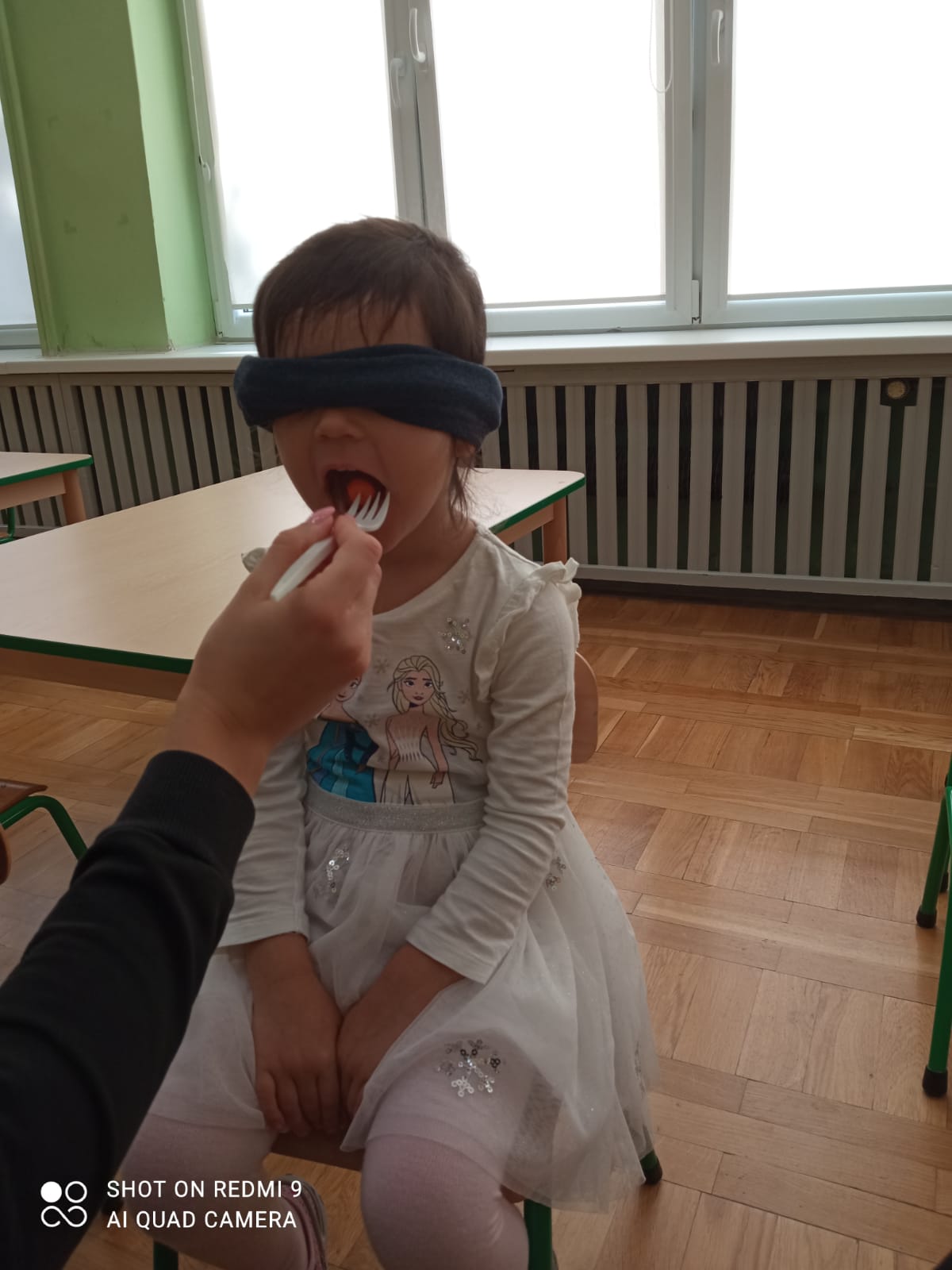 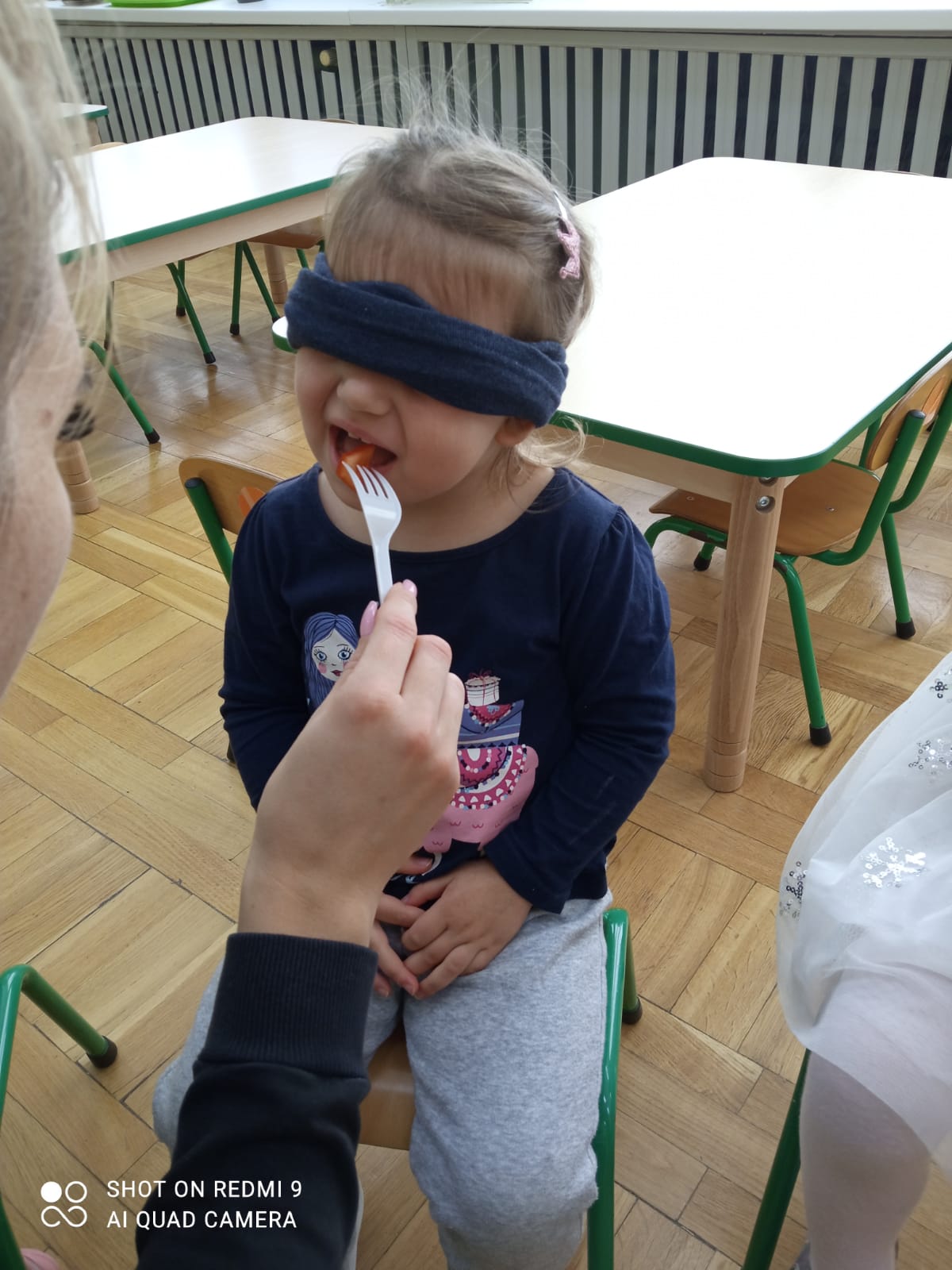 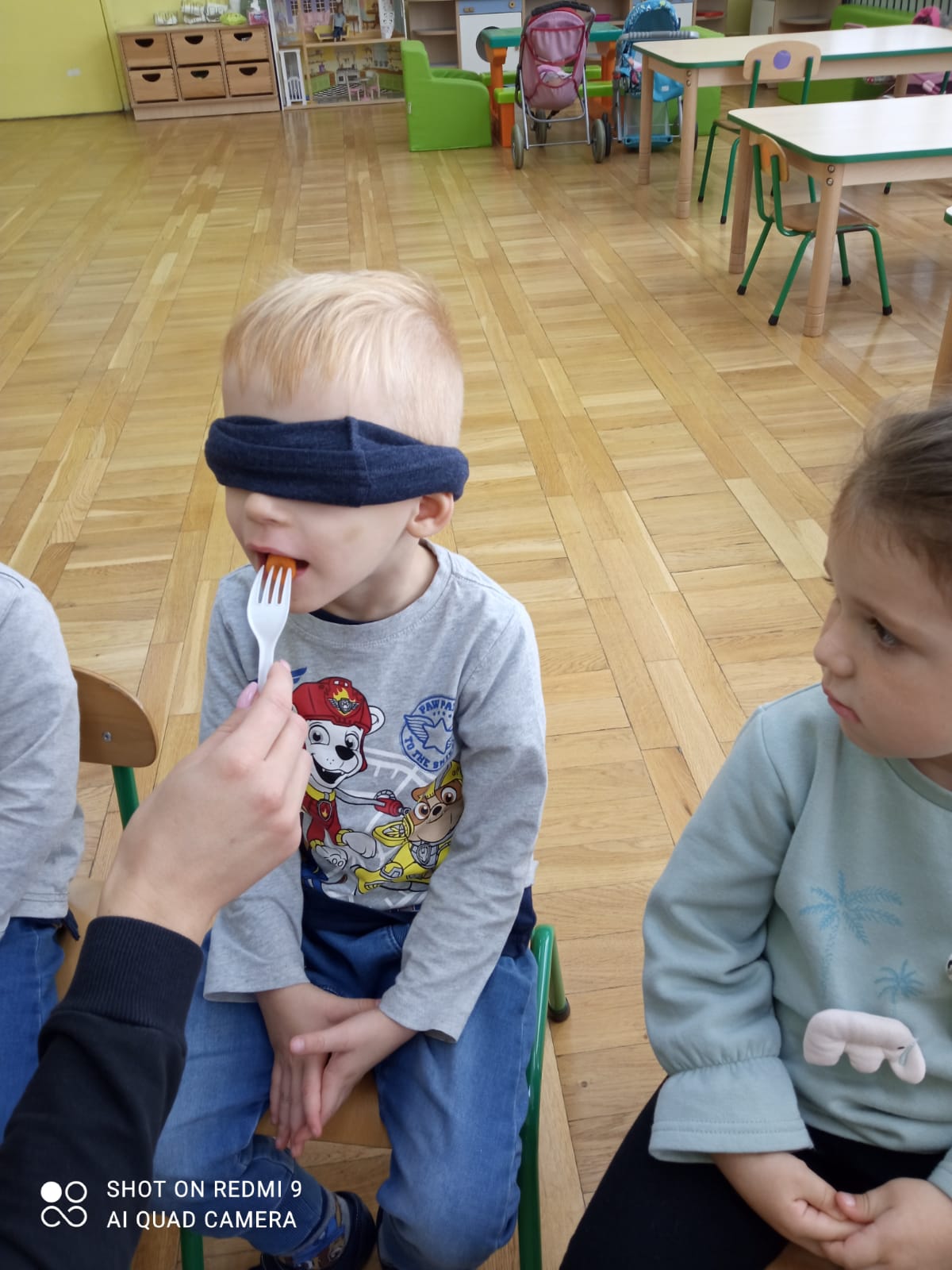 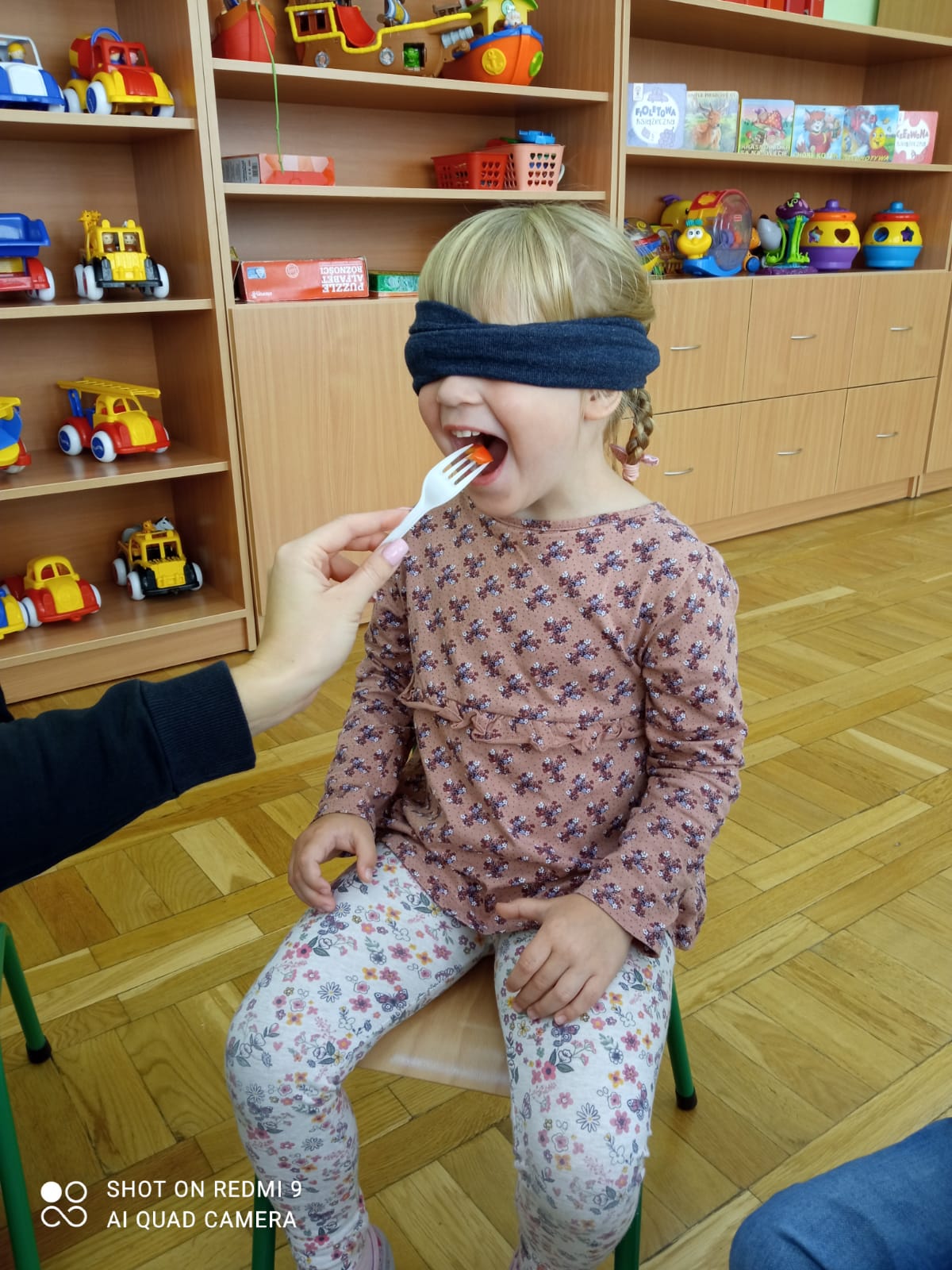 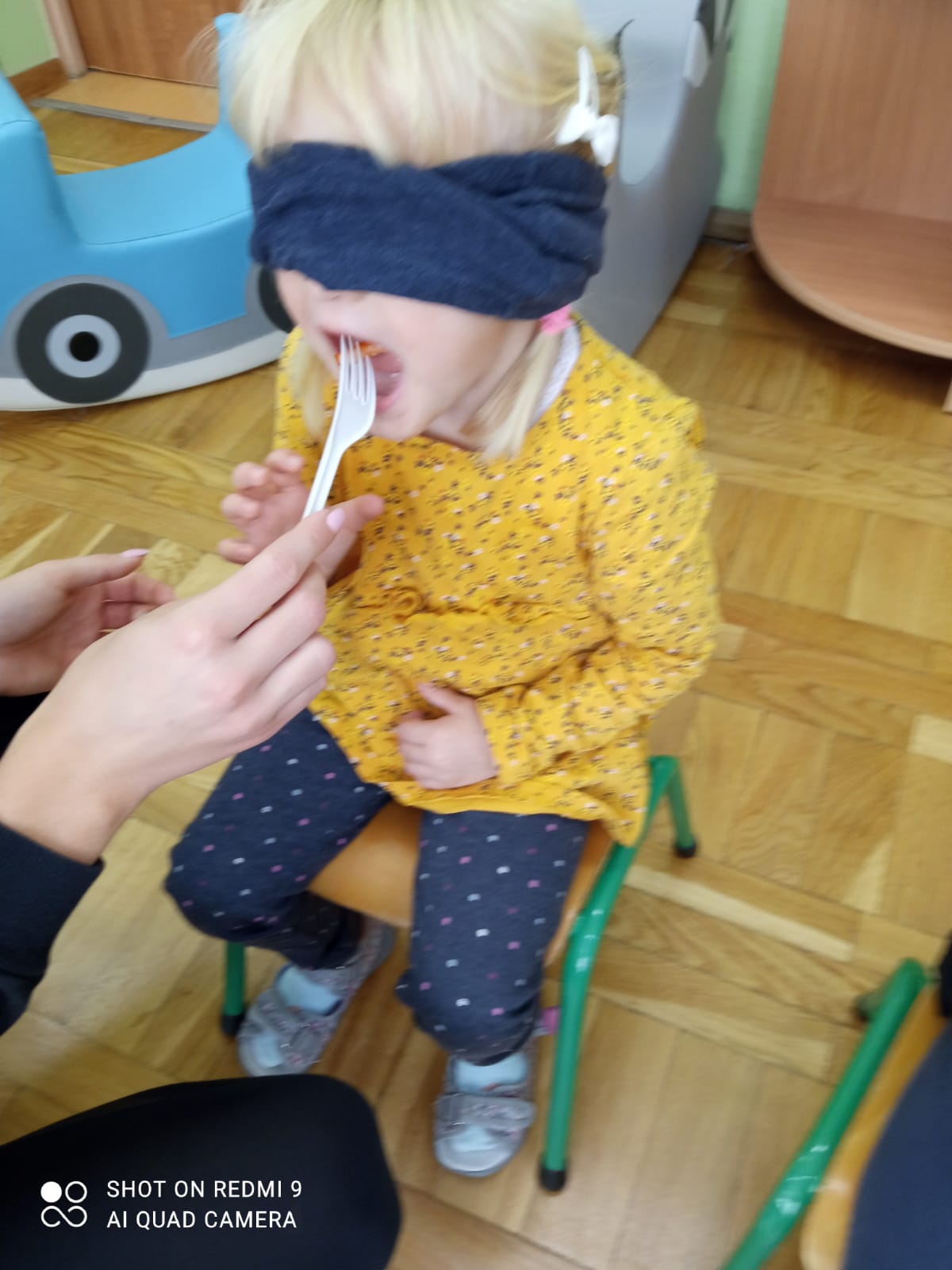 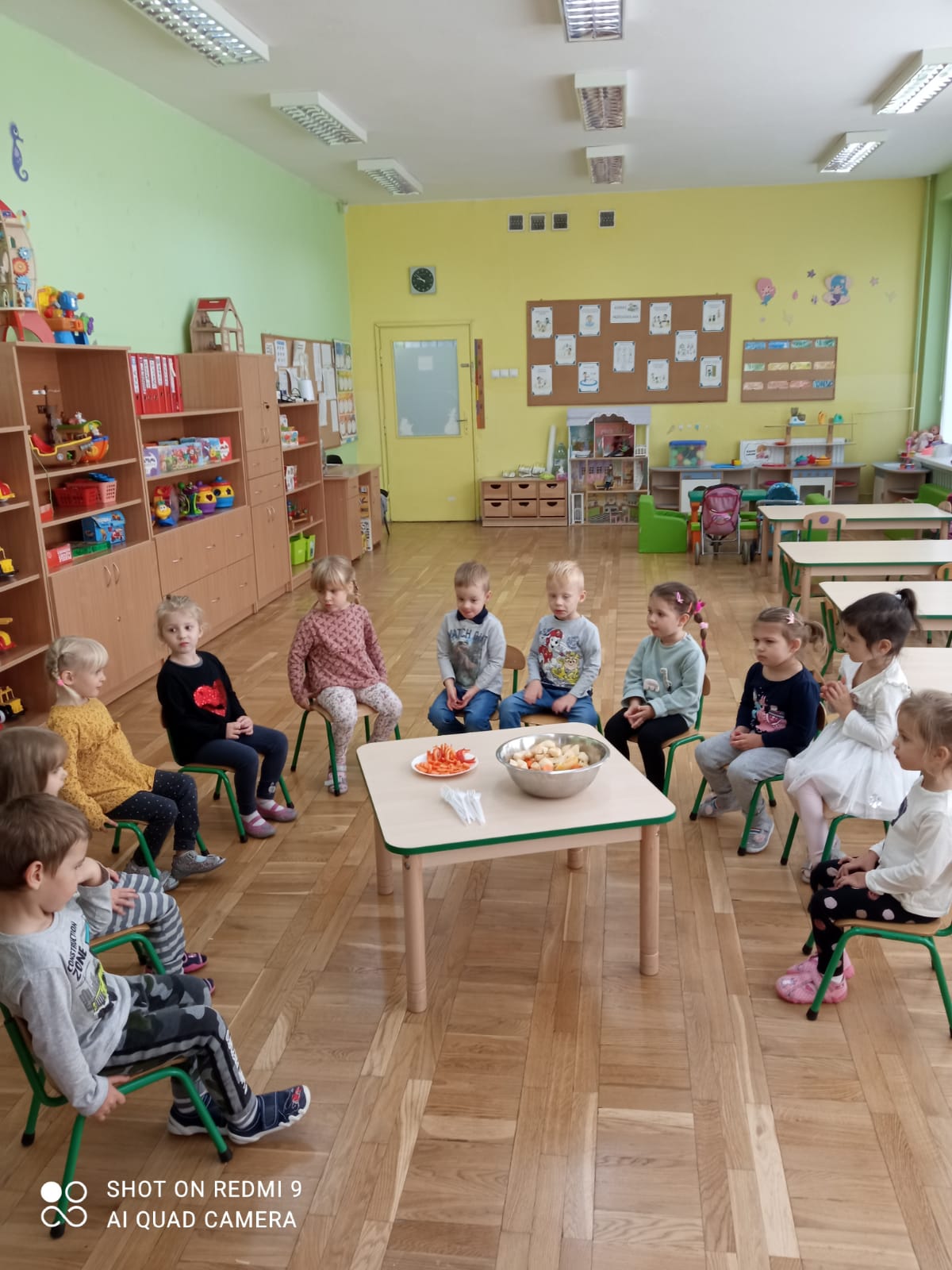 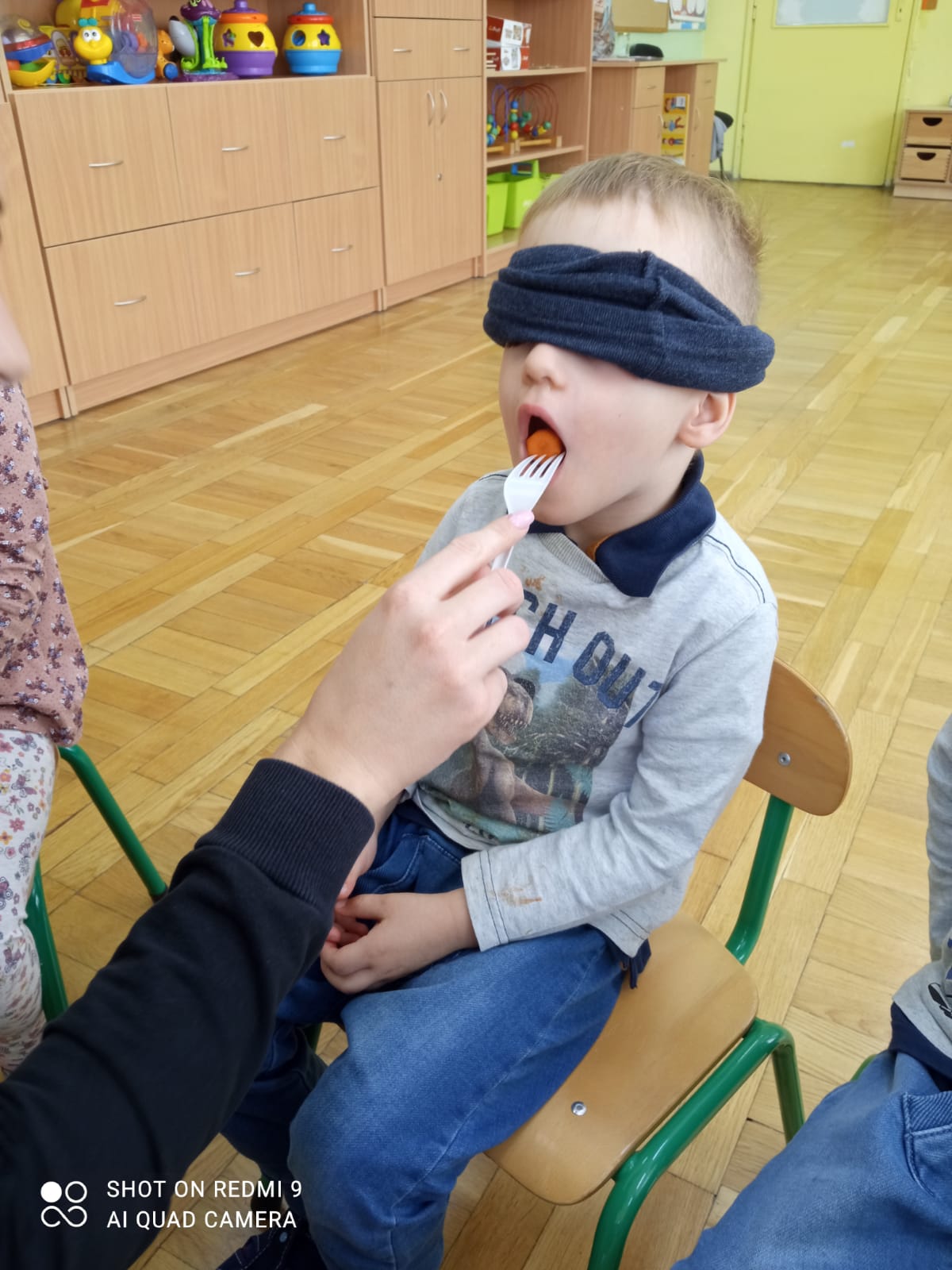 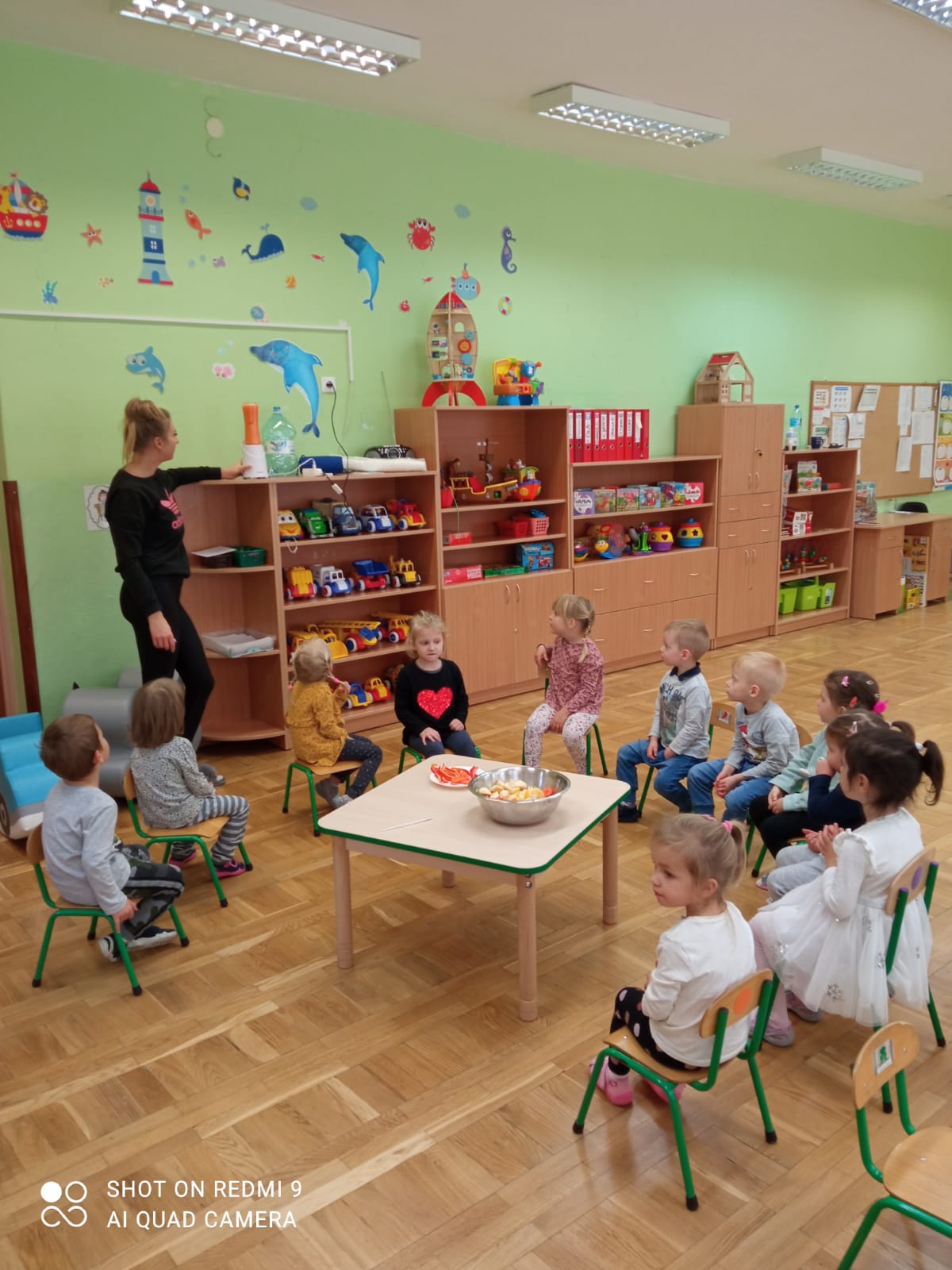 